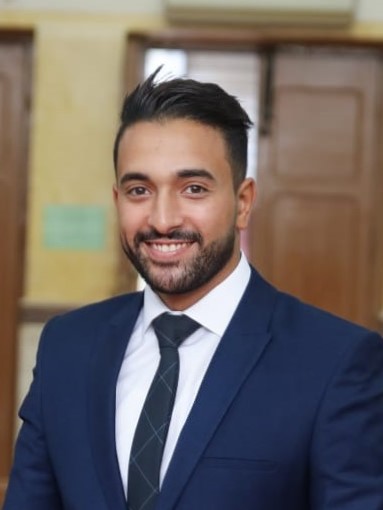 (civil Engineer)Address                        :EgyptEmail Address             : gulfjobseeker-393123@2freemail.com ـــــــــــــــــــــــــــــــــــــــــــــــــــــــــــــــــــــــــــــــــــــــــــــــــــــــــــــــــــــــــــــــــــــــــــــــــــــــــــــــــــــCareer Objective:Seeking a Position In a Reputable Institution where I can Utilize MyTechnical And Personal Skills In Achieving Both Organizational And Personal Goals, As Well As Further Enriching My Relevant Knowledge AndExperience.ــــــــــــــــــــــــــــــــــــــــــــــــــــــــــــــــــــــــــــــــــــــــــــــــــــــــــــــــــــــــــــــــــــــــــــــــــــــــــــــــــــــــــــــــــــــــــــــــــــــــــــPersonal Information:Birth Date                          6 September 1992Gender  			MaleNationality                       EgyptMarital Status                    MarriedMilitary status			DoneDriving license                  EgyptــــــــــــــــــــــــــــــــــــــــــــــــــــــــــــــــــــــــــــــــــــــــــــــــــــــــــــــــــــــــــــــــــــــــــــــــــــــــــــــــــــــــــــــــــــــــــــــــــــــــــــEducational Qualifications:Qualification: Bachelor'of civil engineering (Zagaziguniversity) Graduation project  : Soil and Foundation (Excellent)Degree of graduation:   goodYear:  2014ــــــــــــــــــــــــــــــــــــــــــــــــــــــــــــــــــــــــــــــــــــــــــــــــــــــــــــــــــــــــــــــــــــــــــــــــــــــــــــــــــــــــــــــــــــــــــــــــــــــــــــComputer skills :                                          AutoCAD                                          SAP2000                                          ICDLCsi columnExperiencetrainning:Company: The Arab Contractors co.project: Aboushalabywater treatment plantCompany:Morad co.  for construction Project : Residential towerJan 2016 to jan 2017Executive engineer for water treatment plant 70000m*3/day.Jan 2017 to feb 2018 -Executive engineer for the construction -working at Eng /as   A quantity surveyor engineer.Feb 2018 to Aug 2018 -Working atKSA.Sep 2018 to Dec 2018 -Executive for SamaMisr Co. at New capital . Dec 2018 until now -Executive engineer water treatment plant 25000m*3 /day . ExperienceWork :Personal Skills :-Hard Worker Extremely MotivatedDynamic and AmbitiousWork Under PressureSolve the ProblemsLeadership TeamSocialـــــــــــــــــــــــــــــــــــــــــــــــــــــــــــــــــــــــــــــــــــــــــــــــــــــــــــــــــLanguages:Arabic    :   Mother LanguageEnglish    :  spoken “Good “Written “Good 	Available upon Request 